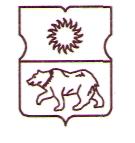 СОВЕТ ДЕПУТАТОВмуниципального округаЮЖНОЕ МЕДВЕДКОВОРЕШЕНИЕО внесении изменений в решение Совета депутатов муниципального округа Южное Медведково от 18 декабря 2019 года № 14/7- СД «О бюджете муниципального округа Южное Медведково на 2020 год и плановый период 2021 и 2022 годов»В соответствии с Бюджетным кодексом Российской Федерации, Федеральным законом от 6 октября 2003 года № 131-ФЗ «Об общих принципах организации местного самоуправления в Российской Федерации», законами города Москвы от 6 ноября 2002 года № 56 «Об организации местного самоуправления в городе Москве», от 10 сентября 2008 года № 39 «О бюджетном устройстве и бюджетном процессе в городе Москве», от 27 ноября 2019 года № 33 «О бюджете города Москвы на 2020 год и плановый период 2021 и 2022 годов», Уставом муниципального округа Южное Медведково, Положением о бюджетном процессе в муниципальном округе Южное Медведково, Совет депутатов муниципального округа Южное Медведково решил:1.  Внести в решение Совета депутатов муниципального округа Южное Медведково от 18 декабря 2019 года № 14/7-СД «О бюджете муниципального округа Южное Медведково на 2020 год и плановый период 2021 и 2022 годов» следующие изменения:1.1.  Приложение 6 к решению изложить в редакции согласно приложению 1 к настоящему решению.1.2.  Приложение 8 к решению изложить в редакции согласно приложению 2 к настоящему решению.2.  Настоящее решение вступает в силу со дня его принятия.3.  Опубликовать настоящее решение в бюллетене «Московский муниципальный вестник».4.  Контроль за исполнением данного решения возложить на главу муниципального округа Южное Медведково Иванова О.А.Глава муниципального округаЮжное Медведково                      						О.А. ИвановПриложение 1к решению Совета депутатовмуниципального округаЮжное Медведково от 17 декабря 2020 года № 10/4- СДПриложение 6 к решению Совета депутатовмуниципального округаЮжное Медведково от 18 декабря 2019 года № 14/7-СДВедомственная структура расходов бюджета муниципального округа Южное Медведково на 2020 годПриложение 2к решению Совета депутатовмуниципального округаЮжное Медведково от 17 декабря 2020 года № 10/4- СДПриложение 8 к решению Совета депутатовмуниципального округаЮжное Медведково от 18 декабря 2019 года № 14/7-СДРаспределение бюджетных ассигнований по разделам, подразделам, целевым статьям, группам и подгруппам видов расходов классификации расходов бюджета муниципального округа Южное Медведково на 2020 год    17.12.2020№   10/4-СДНаименованиеРз/ПрЦСРВРСумма (тыс. руб.)администрация муниципального округа Южное Медведково (код ведомства 900)ОБЩЕГОСУДАРСТВЕННЫЕ ВОПРОСЫ010019711,8Функционирование законодательных (представительных) органов государственной власти и представительных органов муниципальных образований01032478,0Функционирование представительных органов местного самоуправления0103 2478,0Депутаты Совета депутатов внутригородского муниципального образования010331А 010020078,0Закупка товаров, работ и услуг для государственных (муниципальных) нужд010331А 010020020078,0Иные закупки товаров, работ и услуг для обеспечения (государственных) муниципальных нужд010331А 010020024078,0Межбюджетные трансферты бюджетам муниципальных округов в целях повышения эффективности осуществления советами депутатов муниципальных округов переданных полномочий города Москвы010333А 04001002400,0Специальные расходы010333А 04001008802400,0Функционирование Правительства Российской Федерации, высших исполнительных органов государственной власти субъектов Российской Федерации, местных администраций010417137,7Функционирование исполнительно-распорядительного органа муниципального образования (администрации)010417137,7Руководитель администрации010431Б 01001003817,1Расходы на выплаты персоналу в целях обеспечения выполнения функций государственными (муниципальными) органами, казенными учреждениями, органами управления государственными внебюджетными фондами010431Б 01001001003796,4Расходы на выплаты персоналу государственных (муниципальных) органов010431Б 01001001203796,4Закупка товаров, работ и услуг для государственных (муниципальных) нужд010431Б 010010020020,7Иные закупки товаров, работ и услуг для обеспечения государственных (муниципальных) нужд010431Б 010010024020,7Обеспечение деятельности администрации внутригородского муниципального образования в части содержания муниципальных служащих для решения вопросов местного значения010431Б 010050012553,5Расходы на выплаты персоналу в целях обеспечения выполнения функций государственными (муниципальными) органами, казенными учреждениями, органами управления государственными внебюджетными фондами010431Б 01005001009675,5Расходы на выплаты персоналу государственных (муниципальных) органов010431Б 01005001209675,5Закупка товаров, работ и услуг для государственных (муниципальных) нужд010431Б 01005002002878,0Иные закупки товаров, работ и услуг для обеспечения государственных (муниципальных) нужд010431Б 01005002402878,0Иные бюджетные ассигнования010431Б 01005008000,0Уплата налогов, сборов и иных платежей010431Б 01005008500,0Прочие расходы в сфере здравоохранения010435Г 0101100767,1Расходы на выплаты персоналу в целях обеспечения выполнения функций государственными (муниципальными) органами, казенными учреждениями, органами управления государственными внебюджетными фондами010435Г 0101100100767,1Расходы на выплаты персоналу государственных (муниципальных) органов010435Г 0101100120767,1Резервные фонды011110,0Резервный фонд, предусмотренный органами местного самоуправления011132А 010000010,0Резервные средства011132А 010000087010,0Другие общегосударственные вопросы011386,1Уплата членских взносов на осуществление деятельности Совета муниципальных образований города Москвы011331Б 010040086,1Иные бюджетные ассигнования011331Б 010040080086,1Уплата налогов, сборов и иных платежей011331Б 010040085086,1КУЛЬТУРА, КИНЕМАТОГРАФИЯ08002704,8Другие вопросы в области культуры, кинематографии08042704,8Праздничные и социально-значимые мероприятия для населения080435Е 01005002704,8Закупка товаров, работ и услуг для государственных (муниципальных) нужд080435Е 01005002002704,8Иные закупки товаров, работ и услуг для обеспечения государственных (муниципальных) нужд080435Е 01005002402704,8СОЦИАЛЬНАЯ ПОЛИТИКА10001632,2Пенсионное обеспечение1001677,8Доплаты к пенсиям муниципальным служащим города Москвы100135П 0101500677,8Межбюджетные трансферты100135П 0101500500677,8Иные межбюджетные трансферты100135П 0101500540677,8Другие вопросы в области социальной политики1006954,4Социальные гарантии муниципальным служащим, вышедшим на пенсию100635П 0101800954,4Социальное обеспечение и иные выплаты населению100635П 0101800300954,4Социальные выплаты гражданам, кроме публичных нормативных социальных выплат100635П 0101800320954,4СРЕДСТВА МАССОВОЙ ИНФОРМАЦИИ1200182,2Периодическая печать и издательства120266,4Информирование жителей района120235Е 010030066,4Закупка товаров, работ и услуг для государственных (муниципальных) нужд120235Е 010030020026,4Иные закупки товаров, работ и услуг для обеспечения государственных (муниципальных) нужд120235Е 010030024026,4Иные бюджетные ассигнования120235Е 010030080040,0Уплата налогов, сборов и иных платежей120235Е 010030085040,0Другие вопросы в области средств массовой информации1204115,8Информирование жителей района120435Е 0100300115,8Закупка товаров, работ и услуг для государственных (муниципальных) нужд120435Е 0100300200115,8Иные закупки товаров, работ и услуг для обеспечения государственных (муниципальных) нужд120435Е 0100300240115,8ИТОГО РАСХОДОВ24231,0НаименованиеРз/ПрЦСРВРСумма (тыс. руб.)ОБЩЕГОСУДАРСТВЕННЫЕ ВОПРОСЫ010019711,8Функционирование законодательных (представительных) органов государственной власти и представительных органов муниципальных образований01032478,0Функционирование представительных органов местного самоуправления0103 2478,0Депутаты Совета депутатов внутригородского муниципального образования010331А 010020078,0Закупка товаров, работ и услуг для государственных (муниципальных) нужд010331А 010020020078,0Иные закупки товаров, работ и услуг для обеспечения (государственных) муниципальных нужд010331А 010020024078,0Межбюджетные трансферты бюджетам муниципальных округов в целях повышения эффективности осуществления советами депутатов муниципальных округов переданных полномочий города Москвы010333А 04001002400,0Специальные расходы010333А 04001008802400,0Функционирование Правительства Российской Федерации, высших исполнительных органов государственной власти субъектов Российской Федерации, местных администраций010417137,7Функционирование исполнительно-распорядительного органа муниципального образования (администрации)010417137,7Руководитель администрации010431Б 01001003817,1Расходы на выплаты персоналу в целях обеспечения выполнения функций государственными (муниципальными) органами, казенными учреждениями, органами управления государственными внебюджетными фондами010431Б 01001001003796,4Расходы на выплаты персоналу государственных (муниципальных) органов010431Б 01001001203796,4Закупка товаров, работ и услуг для государственных (муниципальных) нужд010431Б 010010020020,7Иные закупки товаров, работ и услуг для обеспечения государственных (муниципальных) нужд010431Б 010010024020,7Обеспечение деятельности администрации внутригородского муниципального образования в части содержания муниципальных служащих для решения вопросов местного значения010431Б 010050012553,5Расходы на выплаты персоналу в целях обеспечения выполнения функций государственными (муниципальными) органами, казенными учреждениями, органами управления государственными внебюджетными фондами010431Б 01005001009675,5Расходы на выплаты персоналу государственных (муниципальных) органов010431Б 01005001209675,5Закупка товаров, работ и услуг для государственных (муниципальных) нужд010431Б 01005002002878,0Иные закупки товаров, работ и услуг для обеспечения государственных (муниципальных) нужд010431Б 01005002402878,0Иные бюджетные ассигнования010431Б 01005008000,0Уплата налогов, сборов и иных платежей010431Б 01005008500,0Прочие расходы в сфере здравоохранения010435Г 0101100767,1Расходы на выплаты персоналу в целях обеспечения выполнения функций государственными (муниципальными) органами, казенными учреждениями, органами управления государственными внебюджетными фондами010435Г 0101100100767,1Расходы на выплаты персоналу государственных (муниципальных) органов010435Г 0101100120767,1Резервные фонды011110,0Резервный фонд, предусмотренный органами местного самоуправления011132А 010000010,0Резервные средства011132А 010000087010,0Другие общегосударственные вопросы011386,1Уплата членских взносов на осуществление деятельности Совета муниципальных образований города Москвы011331Б 010040086,1Иные бюджетные ассигнования011331Б 010040080086,1Уплата налогов, сборов и иных платежей011331Б 010040085086,1КУЛЬТУРА, КИНЕМАТОГРАФИЯ08002704,8Другие вопросы в области культуры, кинематографии08042704,8Праздничные и социально-значимые мероприятия для населения080435Е 01005002704,8Закупка товаров, работ и услуг для государственных (муниципальных) нужд080435Е 01005002002704,8Иные закупки товаров, работ и услуг для обеспечения государственных (муниципальных) нужд080435Е 01005002402704,8СОЦИАЛЬНАЯ ПОЛИТИКА10001632,2Пенсионное обеспечение1001677,8Доплаты к пенсиям муниципальным служащим города Москвы100135П 0101500677,8Межбюджетные трансферты100135П 0101500500677,8Иные межбюджетные трансферты100135П 0101500540677,8Другие вопросы в области социальной политики1006954,4Социальные гарантии муниципальным служащим, вышедшим на пенсию100635П 0101800954,4Социальное обеспечение и иные выплаты населению100635П 0101800300954,4Социальные выплаты гражданам, кроме публичных нормативных социальных выплат100635П 0101800320954,4СРЕДСТВА МАССОВОЙ ИНФОРМАЦИИ1200182,2Периодическая печать и издательства120266,4Информирование жителей района120235Е 010030066,4Закупка товаров, работ и услуг для государственных (муниципальных) нужд120235Е 010030020026,4Иные закупки товаров, работ и услуг для обеспечения государственных (муниципальных) нужд120235Е 010030024026,4Иные бюджетные ассигнования120235Е 010030080040,0Уплата налогов, сборов и иных платежей120235Е 010030085040,0Другие вопросы в области средств массовой информации1204115,8Информирование жителей района120435Е 0100300115,8Закупка товаров, работ и услуг для государственных (муниципальных) нужд120435Е 0100300200115,8Иные закупки товаров, работ и услуг для обеспечения государственных (муниципальных) нужд120435Е 0100300240115,8ИТОГО РАСХОДОВ24231,0